Si el tesoro quieres conseguir unos cuántos desafíos tienes que descubrir“Tu aventura comienza aquí y debes leer con atención para aprender un montón”Has llegado a ”La isla de los Pequeños Bizcochos”, tu primera parada, en dónde tendrás que escribir en tu cuaderno si los siguientes sustantivos son de género masculino o femenino.SUSTANTIVOS: MERCADO-ROSA-PRIMA-ACORDEÓNTu camino continuará por el mar hasta llegar a la “Isla Cactus” en dónde tendrás que decir en voz alta un sustantivo femenino y un sustantivo masculino ¡AL ABORDAJE!Si la temida prueba de la Isla consigues superar, al pulpo Ramón, las setas Agustinas y al gusano Manolo saludarás.Continuarás tu andadura sin prisa pero sin pausa y a la “Isla de los Baños” llegarás. Te falta solo superar esta prueba para llegar a tu destino final y abrir el cofre que con ansias esperas alcanzar. Pues bien, en esta isla deberás aprender el siguiente poema y recitarlo en voz alta sin ninguna pena:  Sustantivos son palabras que               digo todos los días con alegría.                  casa en femenino, amigo en masculino                  comunes y propios, todos tienen sentido¡HAS LLEGADO PIRATA! ¡ENHORABUENA!¡PUEDES ABRIR EL COFRE DE LA SABIDURÍA! EN DÓNDE ENCONTRARÁS MUCHO ORO PERO SOBRETODO HAS DESCUBIERTO QUE ERES MUY INTELIGENTE Y HAS APRENDIDO MUCHAS COSAS SOBRE EL SUSTANTIVO.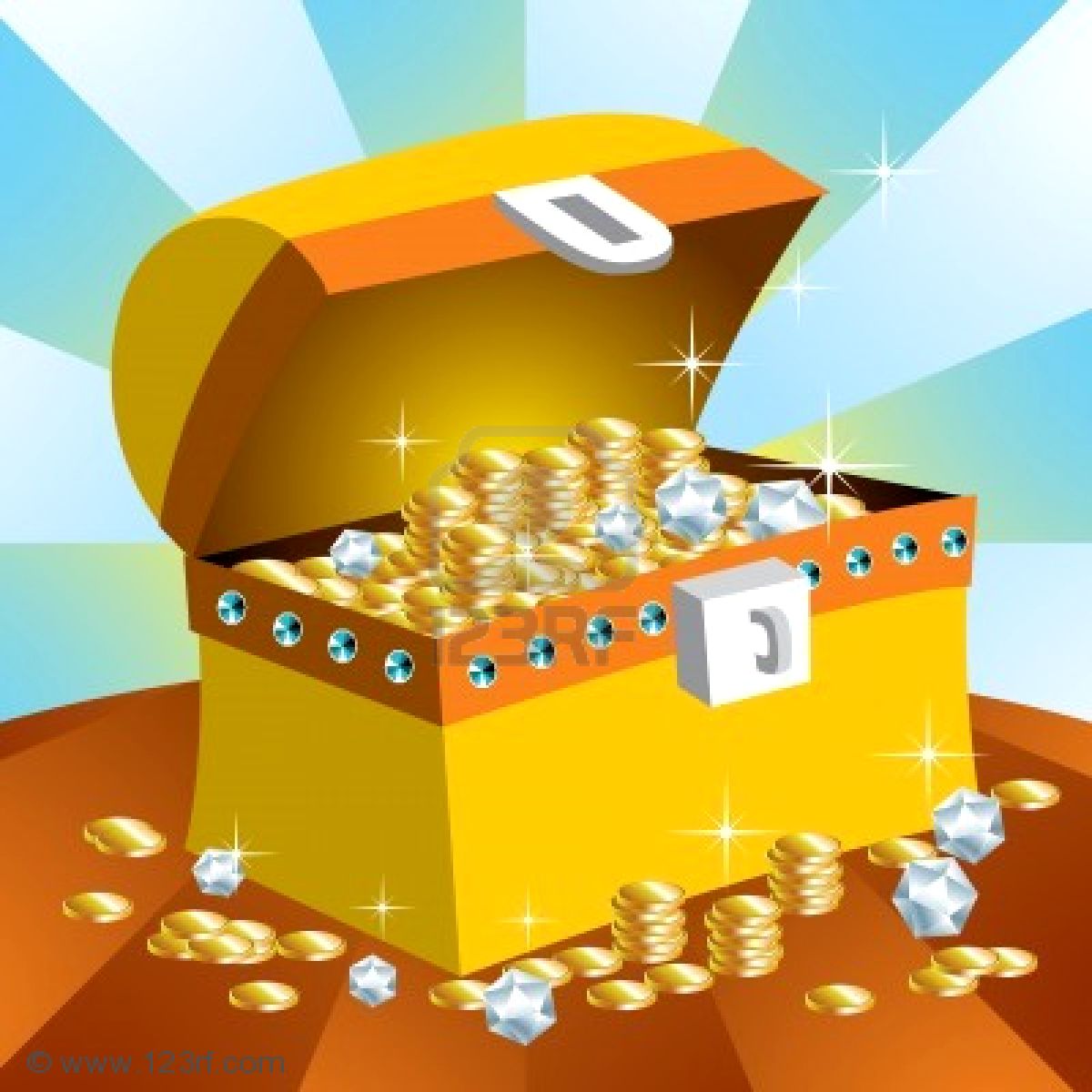 